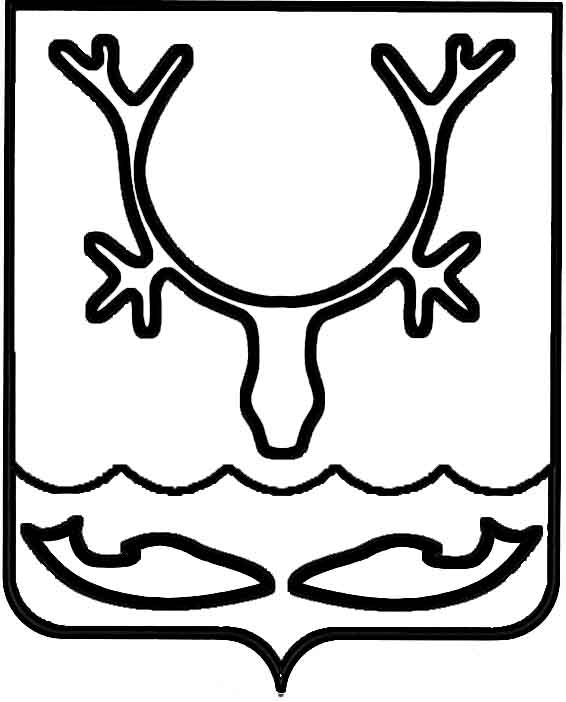 Администрация МО "Городской округ "Город Нарьян-Мар"ПОСТАНОВЛЕНИЕот “____” __________________ № ____________		г. Нарьян-МарО внесении изменения в Положение                  "О порядке оформления списания          объектов основных средств, находящихся                             в собственности муниципального образования "Городской округ "Город Нарьян-Мар"В соответствии с пунктом 4 Приказа Министерства финансов Российской Федерации от 01.12.2010 № 157н "Об утверждении Единого плана счетов бухгалтерского учета для органов государственной власти (государственных органов), органов местного самоуправления, органов управления государственными внебюджетными фондами, государственных академий наук, государственных (муниципальных) учреждений и инструкции по его применению" Администрация МО "Городской округ "Город Нарьян-Мар"П О С Т А Н О В Л Я Е Т:1.	Внести изменение в Положение "О порядке оформления списания объектов основных средств, находящихся в собственности муниципального образования "Городской округ "Город Нарьян-Мар", утвержденное постановлением Администрации МО "Городской округ "Город Нарьян-Мар" от 28.03.2006 № 362, заменив в пункте 1.1. слова "Инструкции по бухгалтерскому учету, утвержденной Приказом Министерства финансов Российской Федерации от 30.12.2008 № 148н" словами "Инструкции по применению Единого плана счетов бухгалтерского учета для органов государственной власти (государственных органов), органов местного самоуправления, органов управления государственными внебюджетными фондами, государственных академий наук, государственных (муниципальных) учреждений,  утвержденной Приказом Министерства финансов Российской Федерации                             от 01.12.2010 № 157н". 2.	Настоящее постановление вступает в силу со дня его подписания                               и подлежит официальному опубликованию. 2803.2018200Глава МО "Городской округ "Город Нарьян-Мар" О.О.Белак